Objednávka č. Číslo objednávky uveďte na faktuře, současně přiložte k faktuře i kopii objednávky.Faktury prosím zasílejte na email: fakturace@zoopraha.cz.	Akceptace objednávky:Za objednatele:	………………………………………………..	Za dodavatele:	………………………………………………..	razítko a podpis objednatele	podpis (razítko) dodavatele	Datum:	………………………………………………..Dodavatel: Dodavatel: Dodavatel: B2B Partner s. r. o.B2B Partner s. r. o.B2B Partner s. r. o.Plzeňská 3070Plzeňská 3070Plzeňská 3070700 30 Ostrava – Zábřeh700 30 Ostrava – Zábřeh700 30 Ostrava – ZábřehIČO: 2783030627830306DIČ: CZ27830306CZ27830306Objednávka ze dne:Objednávka ze dne:13.6.2024Dodávka do dne:Dodávka do dne:31.7.2024Způsob platby:Způsob platby:převodemObjednatel:Objednatel:Zoologická zahrada hl. m. PrahyU Trojského zámku 120/3171 00  Praha 7IČO:00064459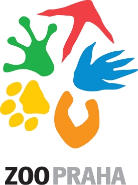 DIČ:CZ 00064459Banka:PPF Bankač. účtu:2000980001/6000